EMC : Hommage national à Monsieur Samuel PatyEcoute attentivement les explications et réponds aux questions posées pour bien comprendre cet événement.Entoure les symboles de la République présents sur la photographie ci-dessous.Associe à chaque symbole son nom et son explication en collant la bonne étiquette.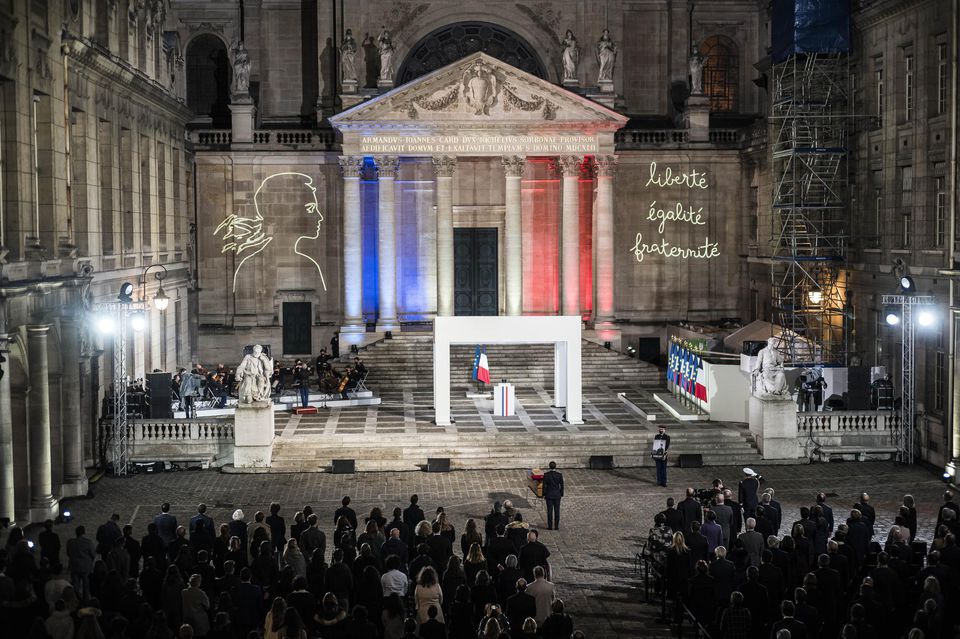 Photographie de la Cour d’honneur de la Sorbonne où a eu lieu l’hommage national à Samuel Paty le 21 octobre 2020.https://www.liberation.fr/politiques/2020/10/22/hommage-de-macron-a-samuel-paty-nous-continuerons-professeur_1803133Pourquoi était-il important de rendre un hommage national à Samuel Paty ? ……………………………………………………………………………………………………………………………………………………………………………………………………………………………………………………………………………………………………………………………………………………………………………………………………………………………………………………………………………………………………………………………………………………………………………………………………………………………………………………………………………………………………………………………………………………………………………………………………………………………………………………………………………………………………………………………………………………………………………………………………………………